vendredi  27 mars balade " salades sauvages " : Avec l'arrivée du printemps, le redoux fait émerger de jeunes végétaux : c'est l'occasion  d'observer les premières feuilles et rosettes, de s’ initier à la reconnaissance des  «salades sauvages» et autres comestibles, leur histoire, de nous familiariser avec les méthodes de cueillettes respectueuses de la biodiversité, les précautions à prendre avant de les déguster. Pensez à amener vos livres de reconnaissance, des chaussures et tenues rurales,  vos livres de reconnaissance . Nos cheminerons tranquillement sur environ 2 kms, avec peu de dénivelés aux alentours du village. (durée 2h30, Infos auprès de l’association Université Rurale du sud Aveyron. universite.rurale12sud@gmail.com)départ place de la mairie de BROQUIES, de 14h30 à 17h30 (sous réserve de modifications si intempéries),ouvert à tousPuis  buffet  dégustation de salades sauvages suivi  du film: " CULTIVONS LA PARTICIPATION "  Au retour de la balade nous aurons  le plaisir de déguster des salades sauvages,  de nous désaltérer,  ( amenez vos verres… etc) pour ensuite visionner le film documentaire CULTIVONS LA PARTICIPATION. Ce film  de Nature & Progrès (durée 33mn)  présente le Système Participatif de Garantie (SPG) , son fonctionnement et ses enjeux pour un engagement global inscrit dans un modèle agroécologique. Suivi d'un échange avec les professionnels engagés dans cette démarche. A la salle des fêtes  de BROQUIES, à 18h puis 19h, ouvert à tous, participation libre .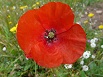 